GM RAILING® UNI GlasgeländerAusschreibungstext ÖsterreichGM RAILING® UNI ist ein Glasgeländer für absturzsichernde Verglasungen laut ÖNORM B3716.GM RAILING® UNI ist für eine einfache und universelle Befestigung an den Baukörper konzipiert worden. Die Verwendung von GM RAILING® UNI ist in allen üblichen Bauarten möglich (Stahlbau, Massivbau, Holzbau).Das Glasgeländer-Modul ist an der unteren Kante linienförmig eingespannt und übernimmt die statische Funktion.Mit * bezeichnete Angaben - Nichtzutreffendes bitte streichen.Titel	Text/Menge/Einheit	Einheitspreis (EP) Gesamtpreis (GP)42.0 GLASGELÄNDER42.1.00 Allgemeine BeschreibungTechnische Kriterien:Zwängungsfrei, einseitig linienförmig eingespanntes Glasgeländer mit unveränderbarer, gleichmäßiger Glaslagerung und Krafteinleitung, ohne örtliche Spannungsspitzen (Keile direkt am Glas) oder Klammern, kein Fremdkörper-, Nässekontakt mit dem Glas im Einspannbereich (Schutz gegen vorzeitige Delamination). Glas und Profil als vorgefertigtes Bauelement als System geprüft.Konstruktion:UNI SOLO*: für die flexible Montage,mit bauseitiger Stahl-Unterkonstruktion, abgestimmt auf die GM RAILING® BaureiheUNI SIDE*: für die seitliche Montage,inkl. Unterkonstruktion Alu, Oberfläche SchutzeloxalUNI PART*: für die Montage an der Bauteilkante,Fußbodenaufbau 90 mminkl. Unterkonstruktion Alu, Oberfläche SchutzeloxalUNI TOP*: für die Montage von oben,Fußbodenaufbau 165 mminkl. Unterkonstruktion Alu, Oberfläche SchutzeloxalAnforderungen:privater Bereich*/öffentlicher Bereich*/Absturzhöhe < 12 m*/Absturzhöhe > 12 m*Außenanwendung* (Windsog/-druck ........... kN/m²)/Innenanwendung*Glasgeländer-Modul:Verbund-Sicherheitsglas VSG, lt. stat. Erfordernis, PVB 4-fach-Folie für VSG/ESG und VSG/TVG, Mindestdicke 1,52 mm, sichtbare Kanten poliert, im Einspannbereich bohrungsfrei, vollflächig, hohlraumfrei, elastisch verklebt in elox. Einhängeprofil. Senkrechte Positionierung stufenlos feinjustierbar (± 20 mm), schnell austauschbare, vorgefertigte Bauelemente, zertifiziert nach Quality Bond Kriterien.Glasart:VSG/Float*/VSG/ESG*/VSG/TVG*Titel	Text/Menge/Einheit	Einheitspreis (EP) Gesamtpreis (GP)Glasdicke:16.4 (2 x 8 mm)*/20.4 (2 x 10 mm)*/24.4 (2 x 12mm)*Glasdesign:GM VSG LAMIMART COLOR* (Kollektion-Nr.: ………)/Mattfolie 1*-/2*-/3*-/4*-fach/Extraweiß*/ICE-H*Abdeckprofile:Verkleidung innen: Abdeckprofil Aluminium 34/27 mmOberfläche: natur eloxiert EV1*/pulverbesch. RAL ..........*/pressblank*Verkleidung außen:(Untere Abdeckung, objektbezogen; 35–82 mm) Abdeckprofil Aluminium*/16/162/.........[mm]Oberfläche: natur eloxiert EV1*/pulverbeschichtet RAL .......... */pressblank*/geschliffen K 320*/Edelstahl-Kantteil* 16/162/.......... [mm]Oberfläche: geschliffen K 320*/poliert*/Blech-Kantteil* 16/162/.......... [mm]Oberfläche/Material: ……………………Handlauf/Kantenschutz:Kantenschutz:Edelstahl-U-Profil*, 8 x 24*/29*/35* [mm]Oberfläche: geschliffen K 320*/poliert*Glass Stripe*, schwarz*/grau*(Glasstab aus gezogenem Borosilikat-Glas, werkseitig verklebt, max. 3 m) Handlauf:Edelstahl-U-Profil*, 26 x 28*/34*/39* [mm]Oberfläche: geschliffen K 320*/poliert*Holzummantelung*: rund*/oval*/eckig*Holzart: Buche gedämpft*/Eiche*/europ. Ahorn*Oberfläche: gebeizt*/geölt*/lackiert*Edelstahlnutrohr*, rund, 37 x 42*/43 x 48*/52 x 60* [mm]Oberfläche: geschliffen K 320*/poliert*Leitprodukt:GM RAILING®Baureihe:GM RAILING® UNIHersteller: Glas Marte GmbH+43 5574 6722-938railing.anfrage@glasmarte.atglasmarte.atoder gleichwertig angebotenes Produkt: .......................Titel	Text/Menge/Einheit	Einheitspreis (EP) Gesamtpreis (GP)42.1.10 Statik, Dimensionierung und PlanungAllgemein bauaufsichtliches Prüfzeugnis abP oder allgemeine bauaufsichtliche Zulassung abZ, Typenstatik, statischer Nachweis von Glas und Konstruktion nach DIN 18008-4, rechnerischer Nachweis von Glas, Unterkonstruktion und Befestigungsmittel,Pendelschlag- und Resttragfähigkeitsnachweise nach EN 12600 auf Grundlage von Originalbauteilversuchen im Einspannbereich.Werk-, Freigabe- und Montagepläne, Materialspezifikationen, Ersatzteillisten, Stücklisten, Pflegeanweisungen, Gebrauchs- und Montageanweisungen, Herstellererklärung, Übereinstimmungserklärung werden vom Hersteller bereitgestellt.Aufgrund der außerordentlichen Nutzlasten ist der Nachweis „Bruch einer Seite“ mit erhöhtem Augenmerk zu beachten.Technische Ausarbeitung gesamt	EP ..........	GP ..........42.1.20 Glasgeländer horizontalGlasgeländer lt. BeschreibungBauteil: ..........................................Geschoss: ..........................................siehe Plan-Nr.: ..........................................Geländerhöhe (hb) ab Oberkante Fertigfußboden: ............ mGlasausstand (h1) ab Oberkante Profil: ........................ mAnzahl Ecken: ......................................................... Stk.Regellänge der einzelnen Glasbaumodule:ca. ...... m bis ....... mGesamt ................ lfm	EP ............	GP ............	Übertrag	……………..…Titel	Text/Menge/Einheit	Einheitspreis (EP) Gesamtpreis (GP)	Übertrag	………………42.1.30 Glasgeländer schräg für Treppe, RampeGlasgeländer lt. Beschreibung inkl. PodesteBauteil: ..........................................Geschoss: ..........................................siehe Plan-Nr.: ..........................................Geländerhöhe (hb) ab OK Fertigfußboden (Stufenkante):  ..... mGlasausstand (h1) ab OK Profil: ..... mAnzahl Ecken: .......................................... Stk.Regellänge der einzelnen Glasbaumodule:ca. ...... m bis ....... m(lfm: Längenangabe entspricht der Handlauflänge, Glasformate in der Regel Parallelogramme, Podestlängen > 3 m werden als horizontal berechnet; Höhenangabe vertikal)Gesamt ................ lfm 	EP ...........	GP ............42.1.40 HandlaufHandlaufausführung lt. Beschreibung (42.1.00) horizontal und schräg mit Silikon auf Glaskante vor Ort verklebt (keine Trockenprofile)Gesamt ................ lfm	EP ............	GP ............42.1.41 Handlauf-AnbindungenAnbindungen aus Edelstahl, geschliffen K 320Handlaufanbindung an Wand:    ………. Stk.Eckverbindungen 90°:                  .......... Stk.Längsverbinder:                          ………. Stk.Abschlusssteher:                          .......... Stk.Anbindungen gesamte Position	EP ........	GP ........42.1.50 Befestigung am BaukörperDübel, Schrauben und Verbindungsmittel in der Außenanwendung in Edelstahlqualität, ausschließlich zugelassene ProdukteGesamt ................ lfm 	EP ............	GP ............	Übertrag	……………..…Titel	Text/Menge/Einheit	Einheitspreis (EP) Gesamtpreis (GP)	Übertrag	………………Summe Titel 42.0 Glasgeländer netto €		...............+ 20 % MwSt. €		...............Gesamtpreis brutto €		...............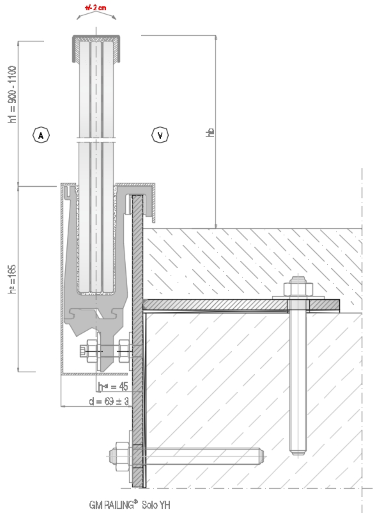 